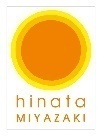 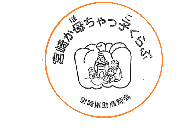 ［健やか妊娠サポート事業］第２回 研修会地域で支える子育て支援～子どもが育つ環境と発達について～講師：根路銘 安仁先生　鹿児島大学医学部保健学科成育看護学講座教授◆開催日時：令和3年2月2０日（土）　13：00～15：00　（受付12：30～）◆開催方法：ZOOMを利用したオンラインライブ研修会　　　　　　＊フィオーレKOGA看護専門学校でもライブ研修を視聴できます。受信環境のない方、接続などに自信のない方は看護学校にお集まりください。看護学校での視聴は、申し込み順に20人までと致します。（フィオーレKOGA看護専門学校：宮崎県宮崎市宮崎駅東2丁目2番10号）◆対象者：助産師・保健師・看護師・養護教諭・保育士・医師・NPO団体その他、母子保健や子ども達に関わる専門職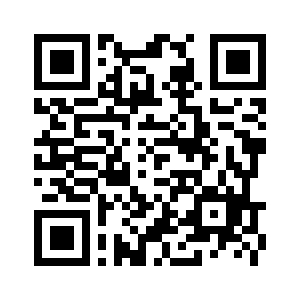 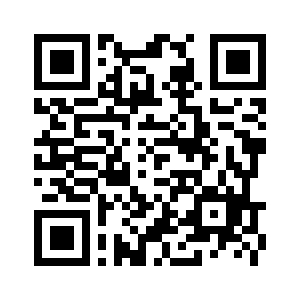 ◆申し込み方法：①Web申込専用フォーム https://forms.gle/S6nk5WAu91mN3yMj9　　　　　　　　　　　　　　　　②Fax　０９８５－３５－７２１１◆参加費：無料　　　定員：80名（定員になり次第、締め切ります）　　　　　＊申込みなしでの当日参加は受け付けておりません。御協力をお願いいたします。　◆申込み締め切り　　２月10日（水）厳守　◆zoomでの参加の方＊事前にzoomアプリのダウンロードをお願いいたします。＊事前にご自身の端末でzoom内のお名前をフルネームに書き換えをお願いいたします。（出欠確認のため）＊研修会開催の1週間前頃に、登録されたメールアドレスに入室情報等を送信いたします。２月16日（火）までに入室情報等が届かない場合は、宮崎県助産師会事務局の尾前までお問い合わせください。（お問い合わせ先は裏に記載）　　＊講師はビデオを通して皆様の反応を確認しながらお話をされますので、カメラオンでの参加にご協力いただきますようお願いいたします。［健やか妊娠サポート事業］第2回研修会地域で支える子育て支援～子どもが育つ環境と発達について～Fax専用申込書（会場参加のみ）施設名　　　　　　　　　　　　　FAX：0985－35－7211*参加される方の職種・ご氏名・連絡先を記入されて送信ください。　　申し込み締め切り　　２月　10日　（　水　）締め切り厳守＊申し込みが定員に達した場合や、開催の変更や中止の場合は、宮崎県助産師会のホームページにて　お知らせいたします。個人へのお知らせは行いませんので予めご了承ください。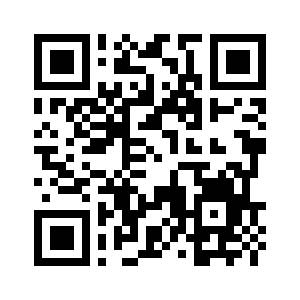 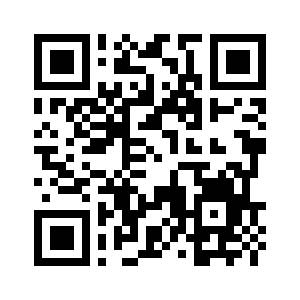 ホームページはこちらから⇒＜お問合わせ先＞　一般社団法人宮崎県助産師会事務局　　　　　　担当：尾前　　　　　　e-mail：soumu.mj@gmail.com　　　　　　TEL：090-9404-0362職種ご氏名連絡先